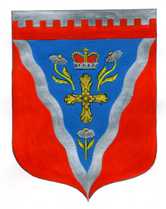 Администрациямуниципального образования Ромашкинское сельское поселениемуниципального образования Приозерский муниципальный район Ленинградской областиП О С Т А Н О В Л Е Н И Еот «27» декабря 2021 года                                                      №   274                       	В соответствии со статьей 179 Бюджетного кодекса Российской Федерации, № 131-ФЗ «Об общих принципах организации местного самоуправления в Российской Федерации» от 21.12.1994 г., Уставом  МО  Ромашкинское    сельское   поселение, в соответствии с п.4 Порядка принятия решений о разработке муниципальных  программ муниципального образования Ромашкинское сельское поселение, их  формирования и реализации, и Порядка проведения оценки эффективности реализации муниципальных программ муниципального образования Ромашкинское сельское поселение, утвержденного постановлением администрации МО Ромашкинское сельское поселение от 27.12.2021 № 271, в связи с формированием объема бюджетных ассигнований на реализацию муниципальной программы «Благоустройство и развитие территории муниципального образования Ромашкинское сельское поселение МО Приозерский муниципальный район Ленинградской области на 2022 – 2024 годы»ПОСТАНОВЛЯЕТ1. Утвердить муниципальную программу «Благоустройство и развитие территории муниципального образования Ромашкинское сельское поселение МО Приозерский муниципальный район Ленинградской области на 2022 – 2024 годы» согласно Приложению 1. 2. Начальнику сектора экономики и финансов (Логиновой О. Н.):2.1. При формировании бюджетной заявки на очередной финансовый год предусматривать ассигнования на реализацию программы муниципального образования Ромашкинское сельское поселение муниципального образования Приозерский муниципальный район Ленинградской области «Благоустройство и развитие территории муниципального образования Ромашкинское сельское поселение МО Приозерский муниципальный район Ленинградской области на 2022 – 2024 годы»        2.2. Постановление администрации от 25.12.2019 № 363 «Благоустройство и развитие территории муниципального образования Ромашкинское сельское поселение МО Приозерский муниципальный район Ленинградской области на 2022 – 2024 годы» со всеми изменениями, завершила свои действия с 01.01.2022 года.   3. Постановление подлежит официальному опубликованию в газете «Приозерские ведомости» и размещению на сайте муниципального образования www.ромашкинское.рф. 	4. Настоящее постановление вступает в силу после официального опубликования.5. Контроль за исполнением настоящего постановления оставляю за собой.С приложениями можно ознакомиться на сайте www.ромашкинское.рф«Об утверждении муниципальной программы «Благоустройство и развитие территории муниципального образования Ромашкинское сельское поселение МО Приозерский муниципальный район Ленинградской области на 2022 – 2024 годы»